ZAŁĄCZNIK NR 1________________________miejscowość i dataZgody rodziców/opiekunów prawnychdotyczące przetwarzania danych dziecka/podopiecznego  Jako rodzic/e bądź opiekun/owie prawny/ni zawodnika/uczestnika____________________________(imię i nazwisko) uczestniczącego w  ___________________________________________________ (nazwa wydarzenia), którego organizatorem jest ____________________________(nazwa podmiotu), 
Oświadczam/y co następuje:nie istnieją żadne przeciwwskazania zdrowotne do udziału mojego dziecka/podopiecznego 
w_________________________________________(nazwa wydarzenia/formy udziału np. treningi itp.) oraz jednocześnie wyrażam zgodę na udzielenie pierwszej pomocy mojemu dziecku, jeśli taka potrzeba zaistnieje.Podpis (I) ______________________________    Podpis (II) _______________________________                                                                                                           ZGODY OBOWIĄZKOWE:Podpis (I) _____________________________   Podpis (II) ________________________________                                                                                                           ZGODY DOBROWOLNE: TAK NIE	 Wyrażam zgodę na otrzymywanie przez mnie oraz przez moje dziecko/podopiecznego informacji handlowych drogą elektroniczną, pochodzących od………………………………(nazwa podmiotu). 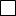 Podpis (I) ______________________________    Podpis (II) _______________________________                                                                                                           
*pole obowiązkowe, **pole nieobowiązkowe w przypadku, gdy zawodnik ma tylko jednego rodzica/opiekuna prawnego lub zgoda została uzyskana na odległość (oświadczenie jednego rodzica.Imię i nazwisko zawodnika/uczestnika*:Data urodzenia zawodnika/uczestnika*:PESEL zawodnika/uczestnika*:(inne niezbędne dane)Imię i nazwisko rodzica/opiekuna prawnego zawodnika (I)*:Numer kontaktowy do rodzica/opiekuna prawnego zawodnika (I*):PESEL rodzica/opiekuna prawnego zawodnika*:Imię i nazwisko rodzica/opiekuna prawnego zawodnika (II)**:Numer kontaktowy do rodzica/opiekuna prawnego zawodnika (II)**:PESEL rodzica/opiekuna prawnego zawodnika**:OŚWIADCZENIE JEDNEGO RODZICA: W przypadku niemożności uzyskania zgody obojga rodziców/opiekunów prawnych, poniższe oświadczenie wypełnia jeden z rodziców/opiekunów prawnych:Oświadczam, że będąc pouczona/y o treści art. 97 1) ustawy z dnia 25 lutego 1964 r. Kodeks rodzinny i opiekuńczy (Dz.U. 2019 poz. 2086 z późn. zm.), wyrażenie zgody na przetwarzanie danych osobowych przez drugiego rodzica/opiekuna prawnego nie jest możliwe z przyczyn mi znanych bądź uzyskałam/em zgodę na przetwarzanie danych od drugiego rodzica/opiekuna prawnego.1) Art. 97. § 1. Jeżeli władza rodzicielska przysługuje obojgu rodzicom, każde z nich jest obowiązane i uprawnione do jej wykonywania. § 2. Jednakże o istotnych sprawach dziecka rodzice rozstrzygają wspólnie; w braku porozumienia między nimi rozstrzyga sąd opiekuńczy.____________________________________czytelny podpis rodzica/opiekuna prawnegoOŚWIADCZENIE JEDNEGO RODZICA: W przypadku niemożności uzyskania zgody obojga rodziców/opiekunów prawnych, poniższe oświadczenie wypełnia jeden z rodziców/opiekunów prawnych:Oświadczam, że będąc pouczona/y o treści art. 97 1) ustawy z dnia 25 lutego 1964 r. Kodeks rodzinny i opiekuńczy (Dz.U. 2019 poz. 2086 z późn. zm.), wyrażenie zgody na przetwarzanie danych osobowych przez drugiego rodzica/opiekuna prawnego nie jest możliwe z przyczyn mi znanych bądź uzyskałam/em zgodę na przetwarzanie danych od drugiego rodzica/opiekuna prawnego.1) Art. 97. § 1. Jeżeli władza rodzicielska przysługuje obojgu rodzicom, każde z nich jest obowiązane i uprawnione do jej wykonywania. § 2. Jednakże o istotnych sprawach dziecka rodzice rozstrzygają wspólnie; w braku porozumienia między nimi rozstrzyga sąd opiekuńczy.____________________________________czytelny podpis rodzica/opiekuna prawnegoW rozumieniu art. 6 ust.1 lit. a Rozporządzenia Parlamentu Europejskiego i Rady (UE) 2016/679 z dnia 27 kwietnia 2016 r. (RODO) wyrażam zgodę jako rodzic/opiekun prawny na udział mojego dziecka treningach/ zawodach/ meczach/ rozgrywkach/ zgrupowaniach/ inne organizowanych przez……………………………………………………………..………………………………………… (nazwa podmiotu).W rozumieniu art. 6 ust.1 lit. a Rozporządzenia Parlamentu Europejskiego i Rady (UE) 2016/679 z dnia 27 kwietnia 2016 r. (RODO) wyrażam zgodę jako rodzic/opiekun prawny na udział mojego dziecka 
w formach aktywności wskazanych w powyższej zgodzie organizowanych przez ……………………………………………………………………………. (nazwa podmiotu), poza jego siedzibą – wyjazdy, wypoczynek związany z przemieszczaniem się dziecka. W rozumieniu art. 6 ust.1 lit. a Rozporządzenia Parlamentu Europejskiego i Rady (UE) 2016/679 z dnia 27 kwietnia 2016 (RODO) wyrażam zgodę na przetwarzanie przez ……………………………………………………………………………………(nazwa podmiotu) 
z siedzibą……………………………………………………………………………………………(adres) moich danych osobowych w związku z udziałem mojego dziecka w formach aktywności wskazanych w powyższych zgodach, w tym w celach elektronicznej rejestracji mojego dziecka w systemie Extranet Polskiego Związku Piłki Nożnej (dalej PZPN) oraz portalu www.laczynaspilka.pl lub inne.W rozumieniu art. 6 ust.1 lit. a Rozporządzenia Parlamentu Europejskiego i Rady (UE) 2016/679 z dnia 27 kwietnia 2016 (RODO) wyrażam zgodę na przetwarzanie przez …………………………………………………………………………………………..(nazwa podmiotu) danych osobowych mojego dziecka w związku z udziałem mojego dziecka w formach aktywności wskazanych w powyższych zgodach w tym w celach elektronicznej rejestracji mojego dziecka w systemie Extranet PZPN oraz portalu www.laczynaspilka.pl lub inne.W rozumieniu art. 6 ust.1 lit. a Rozporządzenia Parlamentu Europejskiego i Rady (UE) 2016/679 z dnia 27 kwietnia 2016 r. (RODO) oraz przepisów ustawy z dnia 4 lutego 1994 r. o prawie autorskim i prawach pokrewnych wyrażam zgodę na rejestrowanie wizerunku mojego dziecka podczas aktywności sportowej w ramach rozgrywek i innych form aktywności wspomnianych wyżej oraz udzielam nieodpłatnej licencji nie ograniczonej ilościowo, czasowo ani terytorialnie na rejestrowanie wizerunku mojego dziecka podczas tych aktywności oraz na bezpłatne wykorzystanie tego wizerunku na potrzeby działalności statutowej, poprzez umieszczenie zdjęć i filmów w przestrzeni publicznej. W rozumieniu art. 81 ustawy z dnia 4 lutego 1994 r. o prawie autorskim i prawach pokrewnych wyrażam zgodę na używanie, obróbkę, powielanie i wielokrotne rozpowszechnianie materiałów fotograficznych i filmowych zawierających wizerunek i wypowiedzi dziecka, utrwalonych podczas wspomnianej wyżej aktywności sportowej jakąkolwiek techniką, na wszelkich nośnikach (w tym 
w postaci fotografii i dokumentacji filmowej lub dźwiękowej) wyłącznie na potrzeby promocji w zakresie działalności statutowej. Niniejsza zgoda jest nieodpłatna, nie jest ograniczona ilościowo, czasowo ani terytorialnie. W rozumieniu art. 81 ustawy z dnia 4 lutego 1994 r. o prawie autorskim i prawach pokrewnych wyrażam zgodę, aby dla potrzeb realizacji działań informacyjno-promocyjnych w zakresie działalności statutowej, wizerunek mojego dziecka mógł być użyty w różnego rodzaju formach elektronicznego 
i poligraficznego przetwarzania, kadrowania i kompozycji, a także zestawiony z wizerunkami innych osób, oraz aby mógł być uzupełniony towarzyszącym komentarzem, natomiast nagranie filmowe 
i dźwiękowe z udziałem mojego dziecka mogą być cięte, montowane, modyfikowane, dodawane do innych materiałów powstających na potrzeby wydarzenia - bez obowiązku akceptacji produktu końcowego. Zgoda obejmuje wszelkie pola eksploatacji w szczególności plakaty, ulotki, bilbordy, inne drukowane materiały promocyjne, relacje i spoty telewizyjne, radiowe, materiały prasowe, rozpowszechnianie w sieciach telefonii komórkowej oraz w Internecie.